Habitats Scavenger Hunt – NEW World Book Kids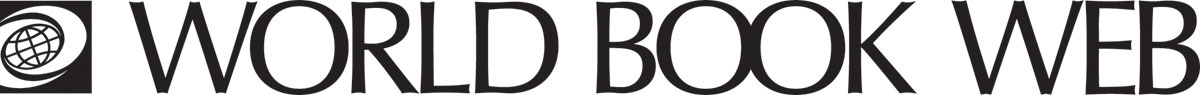 Every living thing on Earth has a habitat. What do you know about habitats? Learn more about habitats on the World Book Web and then find the answers to the following questions!Find It!What is a habitat?______________________________________________________________What does a habitat have to have for a living thing to survive?______________________________________________________________Match the type of animal/plant to their habitat.Many different kinds of plants and animals can share a habitat. True or false?______________________________________________________________Go to World of Animals on the Homepage and compare the animals and name their habitats. 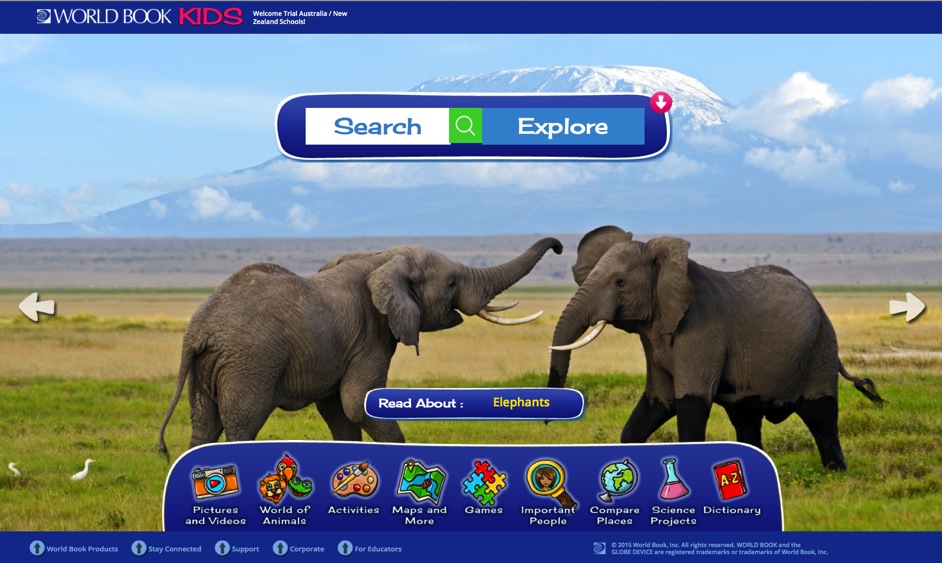 Shark and Crocodile______________________________________________________________Python snake and Koala______________________________________________________________Polar Bear and Panda______________________________________________________________Whale and Hippopotamus______________________________________________________________Eagle and Puffin______________________________________________________________Cheetah and Bear______________________________________________________________Camel and Llama______________________________________________________________Tiger and Lion______________________________________________________________Squirrel and Rabbit______________________________________________________________Mole and Meerkat______________________________________________________________Pick your own!______________________________________________________________Did You Know?Animals and plants throughout the world are endangered because their habitats have been destroyed.Tropical rainforests are the native habitat to more species of plants and animals than any other area on Earth. Rainforests are being destroyed faster than any other wild habitat. Learn More!Click here to learn about endangered species and their loss of habitathttp://www.worldbookonline.com/kids/home#article/ar830695 
Watch the video called Animals of temperate forests to see animals that live in temperate forests – habitat to bears, chipmunks, deer, raccoons and more.http://www.worldbookonline.com/kids/home#article/ar830499 
Click here to read about Steve Irwin, wildlife expert, who captured crocodiles and moved them to safer habitats.http://www.worldbookonline.com/kids/home#article/ar832284 Answer KeyA habitat is the kind of place where a plant, animal, or other organism lives in the wild.A habitat has everything that a living thing needs to survive, such as the right climate and source of food. Polar Bear – Arctic OceanCactus – DesertWater lily – Freshwater pondParrot – DesertTrue.a) Shark – ocean | Crocodile – coastal waters and riversb) Python – Forests, grasslands, marshes, always near water | Koala – Eucalyptus forestsc) Polar Bear – sea ice and nearby land | Panda – bamboo forestsd) Whale – oceans | Hippopotamus – lakes, rivers, and streams near grasslandse) Eagle – coastal areas, forests, mountainous areas | Puffins – coastal waters of the Atlantic and Pacific Oceansf) Cheetah – grasslands | Bear – forests and open areas, usually near waterg) Camel – deserts | Llama – grasslands and mountainsh) Tiger – Forests, marshes, grasslands | Lion – grasslands and forestsi) Squirrel – forests | Rabbit – forests and grasslandsj) Mole—grasslands and forests | Meerkat – deserts Polar BearFreshwater pondCactusArctic oceanWater LilyRainforestParrot Desert